Муниципальное бюджетное общеобразовательное учреждение"Основная общеобразовательная школа" пст. ВерхнеижемскийПриказ№ 189                                                                          от 01  сентября 2017 г.п. ВерхнеижемскийО  создании комиссии  по  противодействию коррупции          В  целях  недопущения  коррупционных  дейстивий  в  МБОУ "ООШ" пст. ВерхнеижемскийПРИКАЗЫВАЮ:    Утвердить   следующий  состав  комиссии  по  противодействию коррупции:Караман Н.Г.-Руководитель учреждения, председатель КомиссииШемякина т.А.-Учитель математики, заместитель председателя КомиссииКучева Е.М.-Учитель географии, секретарь КомиссииБубенина Н.М.-Учитель историиУляшева Т.А.-Член Совета школы.Директор школы:           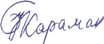                                            /Караман Н.Г